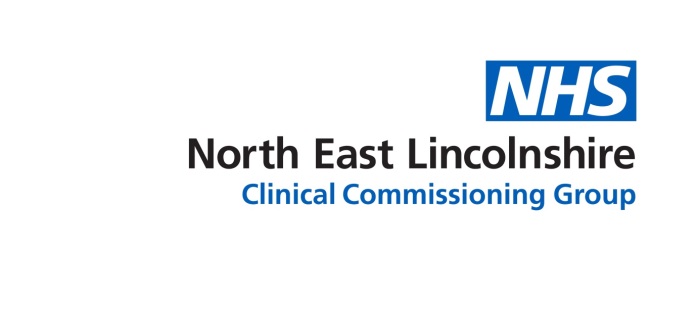 PRIMARY CARE COMMISSIONING COMMITTEETO BE HELD ON TUESDAY 4th FEBRUARY 2020 – 11.00AM – 1.30PMAT CENTRE4, IN TRAINING ROOM 1AGENDAPART AITEMPAPERLEAD1.Apologies: VerbalPB2.Declarations of Interest  “A conflict of interest is circumstances that risk someone’s ability to apply judgment or act in one role being impaired or influenced by another interest they have.  There is potential for conflicts of interest in both the public (like the NHS and Council) and private sectors (businesses).  While it may not be reasonable or efficient to remove the risk of conflicts of interest entirely, we have to recognize the risks and put measures in place to identify and manage conflicts if they arise.Members to declare any individual or Practice interests that are likely to lead to a conflict or potential conflict that could impact (or have the potential to impact) on any items on the agenda. This should be repeated again at individual item(s) where it is considered a conflict is likely to or could potentially arise.  Avoiding Conflicts of Interest • NELCCGVerbal PB3.Minutes of the Previous Meeting / Virtual Decision Log Ratification – 26th November, 2019Virtual Decision Log RatificationChair’s Action – amendments to PCN Medicines Optimisation Supplementary Scheme (attached). Paper PB4.Matters Arising     PBSTRATEGYSTRATEGYSTRATEGYSTRATEGY5.PCN National Service Specifications UpdateVerbalJWQUALITYQUALITYQUALITYQUALITY6.Primary Care Quality update (standing item)Update on contract visitsSafeguarding Children and Vulnerable Adults and General Practice ReportingVerbalVerbalRBRBOPERATIONALOPERATIONALOPERATIONALOPERATIONAL7.8.9.10.11.12.13.Update on review of local Primary Care SchemesDelegated Commissioning Audit ReportData Protection Officer Service for PracticesFinance UpdateNHS England and Improvement UpdateIncludes decision regarding eligibility for the payment of the locum allowance for GPs attached to practices with APMS contracts.Extended Access Service UpdateMerger Application – Beacon Medical Practice and Dr A P KumarVerbalPaperVerbalPaperPaperPaperPaper RBJWJWJHGD/EESDRBINFORMATIONINFORMATIONINFORMATIONINFORMATION14.15.16.17.18.Action Summary Sheet – GP Provider Development (standing item)Changes to Repeat Prescription Ordering Systems Ratification of Virtual Committee meetingAny Other Business  Date and time of next meeting:31st March, 2020, Centre 4, Grimsby VerbalPaperVerbalVerbal  SDKaren HileyPBPB